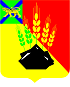 АДМИНИСТРАЦИЯ МИХАЙЛОВСКОГО МУНИЦИПАЛЬНОГО РАЙОНА ПОСТАНОВЛЕНИЕ 10.04.2020                                               с. Михайловка                                                № 367-паО внесении изменений в постановление администрации Михайловского муниципального района от 22.10.2019 № 938-па «О присвоении статуса топливо снабжающей организации для снабжения населения Михайловского муниципального района твердым топливом с целью отопления жилых помещений с печным отоплением индивидуальному предпринимателю Сарапик Марине Фёдоровне»Руководствуясь Федеральным законом от 06.10.2003 № 131-ФЗ «Об общих принципах организации местного самоуправления в Российской Федерации», постановлением Правительства Российской Федерации от 06.05.2011 № 354 «О предоставлении коммунальных услуг собственникам и пользователям помещений в многоквартирных домах и жилых домов», на основании Устава Михайловского муниципального района, протокола №2 заседания комиссии по проведению открытого конкурса по отбору топливо снабжающей организации для снабжения населения Михайловского муниципального района твердым топливом с целью отопления жилых помещений с печным отоплением администрация Михайловского муниципального районаПОСТАНОВЛЯЕТ:1. Внести изменение в постановление администрации Михайловского муниципального района от 22.10.2019 № 938-па «О присвоении статуса топливо снабжающей организации для снабжения населения Михайловского муниципального района твердым топливом с целью отопления жилых помещений с печным отоплением индивидуальному предпринимателю Сарапик Марине Фёдоровне»:В пункте 1 слова «…Сарапик Марине Фёдоровне.» заменить словами «...Сарапик Марине Фёдоровне до 31 декабря 2020 года включительно.».2. Отделу ЖКХ управления жизнеобеспечения администрации Михайловского муниципального района (Соловьянов А.В.) подготовить дополнительное соглашение с индивидуальным предпринимателем Сарапик Мариной Фёдоровной.3. Муниципальному казенному учреждению «Управление по организационно-техническому обеспечению деятельности администрации Михайловского муниципального района» (Горшков А.П.) разместить настоящее постановление на официальном сайте администрации Михайловского муниципального района в сети «Интернет».4. Контроль исполнения настоящего постановления возложить на заместителя главы администрации Михайловского муниципального района Смирнову В.Г.Глава Михайловского муниципального района –Глава администрации района                                                       В.В. Архипов